TEAM TRAINING LETTERCongratulations __________________________,You have been invited to join the Metropolitan North Regional School Sport        team.The information below outlines training times, requirements and expectations of a Metropolitan North School Sport Team Member. If you are unable to meet these commitments, you will need to contact me to discuss your concerns.TRAINING INFORMATIONVenue:			     Dates:			     What to Bring:		     	Expectations: 	     Contact:	     Signed__________________________Metropolitan North School Sport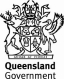 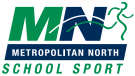 w: metnorthschoolsport.eq.edu.au | e: met.north@qed.qld.gov.auPhone: (07) 3634 1300 | Facebook: metnorthschoolsport | Twitter: mnsportLevel 2 Block A Garden Square, MacGregor St, Mt Gravatt Q 4122PMB 250, Mansfield DC QLD 4122